	Н 	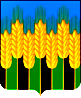 АДМИНИСТРАЦИЯНОВОДМИТРИЕВСКОГО СЕЛЬСКОГО ПОСЕЛЕНИЯ СЕВЕРСКОГО РАЙОНАПОСТАНОВЛЕНИЕстаница Новодмитриевскаяот 14.11.2022г.                                                                                              № 136О внесении изменений в постановление администрации Новодмитриевского сельского поселения Северского района «Об утверждении муниципальной программы «Информационное общество Северского района в Новодмитриевском сельском поселении на 2021-2023 годы» №194 от 11.11.2021 годаВ соответствии со ст. 179 Бюджетного кодекса Российской Федерации, с постановлением администрации Новодмитриевского сельского поселения Северского района от 12 ноября 2014 года № 243 «Об утверждении Порядка принятия решения о разработке, формировании, реализации муниципальных программ Новодмитриевского сельского поселения Северского района,
 п о с т а н о в л я ю:           1. Внести изменения в постановление администрации Новодмитриевского сельского поселения Северского района «Об утверждении муниципальной программы «Информационное общество Северского района в Новодмитриевском сельском поселении на 2021-2023 годы» №194 от 11.11.2021 года, приложение изложить в новой редакции.2.	 Общему отделу разместить настоящее постановление на официальном сайте администрации в сети интернет.3.	 Контроль за выполнением настоящего постановления возложить на начальника финансового отдела Хомякову И.В.4. 	Постановление вступает в силу со дня обнародования.Глава Новодмитриевского сельскогоПоселения Северского района                                                          И.А. Головин дела                                           	        ЕПриложение к постановлениюадминистрации Новодмитриевского сельского поселения Северского районаот 14.11.2022г.  №136ПАСПОРТ Муниципальной программы «Информационное общество Северского района» в Новодмитриевском сельском поселении на 2021-2023 годыМероприятия  программы Начальник финансового отдела						И.В. ХомяковаНаименование программы «Информационное общество Северского района» в Новодмитриевском сельском поселении на 2021-2023 годыОснование для разработки программыФЗ от 06.10.2013 года № 131-ФЗ «Об общих принципах организации местного самоуправления в РФ»Заказчик программыАдминистрация Новодмитриевского сельского поселения Северского районаРазработчикАдминистрация Новодмитриевского сельского поселенияИсполнители программыАдминистрация Новодмитриевского сельского поселения Северского районаОсновные цели подпрограмм- Сопровождение и администрирование электронного документооборота;- Доступ к базе нормативно-правовых документов («Гарант»);- Администрирование интернет портала;- Закупка программного обеспечения, продление лицензии;- Приобретение, техническое оснащение и обслуживание электронного оборудования;- Аттестация рабочих мест;- Оплата электронных цифровых подписей. Источники финансирования программыОбъем финансирования на реализацию муниципальной программы за счет средств местного бюджета составляет 971,2 тыс. руб., в том числе по годам:2021 год – 378,4 тыс. руб.,2022 год – 241,4 тыс. руб.,2023 год – 351,4 тыс. руб.В том числе по мероприятиям:Информатизация администрации (Связь и информатика) за счет средств местного бюджета составляет 521,2 тыс. руб., в том числе по годам:2021 год – 228,4 тыс. руб.,2022 год – 91,4 тыс. руб.,2023 год – 201,4 тыс. руб.Информационное обеспечение и сопровождение деятельности администрации (Периодическая печать и издательство) за счет средств местного бюджета составляет 450,0 тыс. руб., в том числе по годам:2021 год – 150,0 тыс. руб.,2022 год – 150,0 тыс. руб.,2023 год – 150,0 тыс. руб.Срок реализации программы2021-2023 годаСистема контроля программыСовет администрации Новодмитриевского сельского поселения и Администрация Новодмитриевского сельского поселения Северского района№ п/пНаименование мероприятияСумма по годам (тыс.руб.)Сумма по годам (тыс.руб.)Сумма по годам (тыс.руб.)Исполнитель№ п/пНаименование мероприятия202120222023Исполнитель1Обеспечение доступа информации о деятельности администрации и Совета (в периодических печатных изданиях, сети «Интернет»)150,0150,0150,0Администрация Новодмитриевского сельского поселения2Администрирование интернет портала49,542,080,0Администрация Новодмитриевского сельского поселения 3Телематические услуги042,042,0Администрация Новодмитриевского сельского поселения 4Сопровождение программ (АСУРМ АРМ ВИП нет)064,10Администрация Новодмитриевского сельского поселения5Закупка программного обеспечения, продление лицензии, системное администрирование178,97,479,4Администрация Новодмитриевского сельского поселения Итого по программе: 971,2 тыс. руб.378,4241,4351,4